Ваші діти ВИРОСТАЮТЬ!!!Поради батькамПідготувалаПрактичний психолог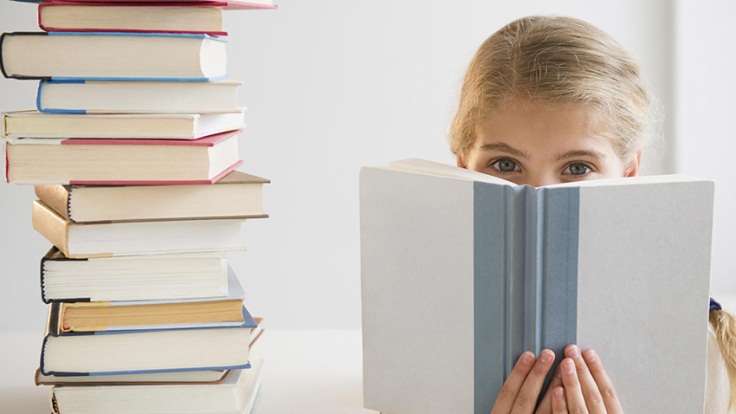 Л.В.ВатаманіцаЯК СПІЛКУВАТИСЯ З ДИТИНОЮ - ПІДЛІТКОМКоли ми звертаємося до своїх досить великих дітей, вони починають відводити очі, переступати з ноги на ногу і дивитися кудись у підлогу замість того, щоб дивитися на нас, або ж відверто заявляють: «Так я і послухався!». А після цього зачиняють двері перед нашим носом і починають жити своїм особистим життям, а нам залишається тільки вірити, що нічого страшного не станеться. Ще не дуже піздно почати спілкуватися з ними по-справжньому. Настав час відвертої зустрічі.Дочекайтеся, коли дитина буде не в збудженому стані, дайте їй заспокоїтися.Скажіть, що хочете поговорити, - і запропонуйте самій обрати для цього слушний момент. Попередьте, що вам знадобиться, наприклад, одна година. Нехай дитина сама обере час, вимагайте лише одного: щоб ніщо не стало на заваді.Будьте готові до того, що підліток почне вперто відмовлятися, але все одно наполягайте на своєму.Сядьте перед дитиною і попросіть її уважно подивитися вам у вічі. Одразу попередьте, що не буде нотацій або сварки, і ви не обговорюватимете її поведінку. Зверніться з проханням пояснити, чому, на її думку, у вас зіпсувалися стосунки.Налаштуйтеся на відвертість. Див не чекайте, але насамперед намагайтеся сприймати слова дитини без якихось умов. Пам’ятайте, що ця розмова – про саму дитину, а не про вас. Не варто говорити зараз про те, яким ви були в дитинстві гарним хлопчиком або дівчинкою.Не читайте лекцій, не лютіться. Не показуйте свого гніву, якщо почуєте щось таке, що ви вважаєте помилкою, недоумством або навіть правопорушенням.Пам’ятайте: коли дитина		 говорить відверто, ви слухаєте саме життя, причому «з перших рук».Не критикуйте друзів своєї дитини. Розказуйте про справжні дружні стосунки на прикладах свого життя. Дитина розбереться сама. Довіряйте, але не пускайте на самоплин.Залучайте дітей до різних справ, щоб час був зайнятий. Це дисциплінує, загартовує цілеспрямованість.Дотримуйтеся єдиної виховної лінії – єдність у методах виховання, послідовність.Проблеми, які виникають між нами та нашими дітьми, мають глибоке коріння. Варто згадати себе в цьому ж віці та свої стосунки з батьками. Можливо, це дасть відповідь, чому підліток поводиться саме так, а не інакше.Пам’ятайте: кожна вирішена з дитиною проблема допоможе вам розв’язати свої внутрішні суперечності, пов’язані з вашими батьками.Не потрібно намагатися силою змінити дитину. Пам’ятайте, що система виховних впливів полягає не лише у покараннях. Слід ураховувати, що є такі риси характеру, які перебороти неможливо. Любіть дитину такою, якою вона є.Якщо ти  батько, пам´ятай!Якщо дитину постійно критикують,   вона вчиться ненавидіти.Якщо дитина живе у ворожнечі, вона вчиться агресивності.Якщо дитину висміюють, вона стає замкнутою.Якщо дитина росте в докорах, вона вчиться жити з почуттям провини.Якщо дитина росте в терпимості, вона вчиться сприймати інших.Якщо дитину підбадьорюють, вона вчиться вірити в себе.Якщо дитина росте в чесноті, вона вчиться бути справедливою.Якщо дитина росте в безпеці, вона вчиться вірити в людей.Якщо дитину підтримують, вона вчиться цінити себе.Якщо дитина живе в розумінні та дружелюбності, вона вчиться знаходити любов у цьому світі.